Муниципальное  казенное  общеобразовательное    учреждениеУпорниковский   лицей    Нехаевского    района   Волгоградской  областиОбластной  конкурс «Подрост». «За  сохранение  природы  и  бережное  отношение  к  лесным   богатствам».Номинация: «Экология  лесных  биогеоценозов».Тема  исследовательского   проекта:Экологический мониторинг условий антропогенного воздействия  в  лесном   фитоценозе  урочища  «Акишевское»  с  целью     сохранения   его   биоразнообразия».  Авторы   работы: Жилейкина Анжела  - ученица  11  класса  химико-биологического  профиля    МКОУ  Упорниковского   лицея.Руководитель работы: Жуков  Владимир  Митрофанович -  учитель  биологии  МКОУ  Упорниковского  лицея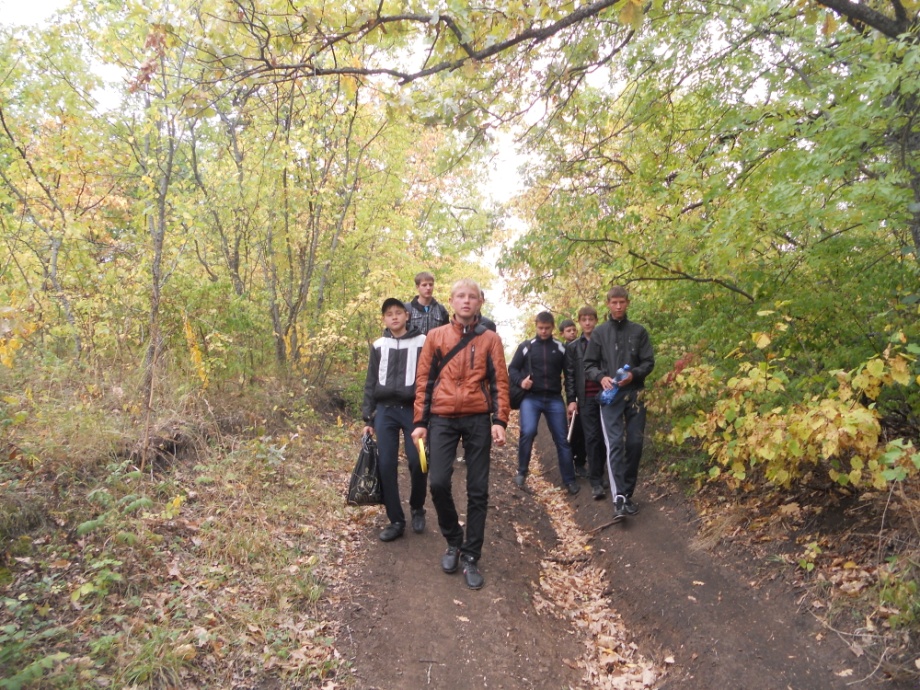                           станица      Упорниковская -  2018 -2019   учебный  год                              Тема  исследовательского  проекта:«Экологический мониторинг  условий антропогенного воздействия  в  лесном   фитоценозе  урочища  «Акишевское»  с  целью   сохранения его  биоразнообразия».  Введение. Цель   работы:  Оценить  степень   нарушенности (деградации) древостоя лесного  фитоценоза  урочиша «Акишевское» по   состоянию  древесных  растений  под   влиянием  антропогенных   факторов  с   целью   сохранения     видового разнообразия  леса.Задачи:  1. Использовать  полученные   результаты  исследования  для   выработки  практических   мер  по   охране   лесного  фитоценоза   и  растущих   в  его   нижнем   ярусе первоцветов  и   редких   растений;              2. Предложить  меры   охраны  лесного  фитоценоза  Нехаевскому   лесничеству   и    районному  комитету   по   охране   природы.Место   проведения   работы:  Лесной   массив   урочища   «Акишевское»  Нехаевского   района   Волгоградской   области.Материалы   и   оборудование: методика проведения наблюдений, рулетка,  лупа, определитель   растений,  фотоаппарат.Гипотеза  проекта:  Сохранение  фитоценоза  урочища  «Акишевское» - гарантия  произрастания   в   нашем   крае    редких   растений леса,  сохранение   водно-почвенного баланса,  предупреждение дальнейшего оврагообразования  на  территории  байрачного  леса.Методы:  наблюдение (мониторинг),  статистические   расчеты, оформление  наблюдений,  выводы.Актуальность  исследования.   Данное  исследование проводится с целью   сохранения видового  разнообразия дубравы  байрачного леса, первоцветов  и  редких  растений,  находящейся   в  лесном  фитоценозе   урочища «Акишевское».  Необходима   выработка   мер   по   сохранению   сообщества   растений   всего   биогеоценоза.  Гибель,  угнетение,   деградация   одних   видов,  в  данном   случае   деревьев,   может    привести   к  исчезновению   других,  а   именно,  к   полной    гибели    или   сокращению    численности   растений   нижних  ярусов, в  том  числе  первоцветов  и  редких  растений  дубравы: ландыша  майского, купены лекарственной, копытеня  европейского, рябчика русского, дремлика темно-красного, любки  зеленоцветковой, занесенных  в Красную  книгу Волгоградской  области.Методика  исследования.Полевой  дневник     исследования.1. Выбрали     место  проведения   исследования     Акишевский  лес (Приложение 8 «Карта места исследования»),  расположенный   в  6  км    от     густонаселенного    поселения    людей  -   станицы   Упорниковской.  Урочище  Акишевское   расположено   по  берегам  реки   Хопер  в  глубоком  до  15-25 метров   овраге,  протяженностью вдоль реки Хопер, в   пределах бывшей  станицы Акишевской около  5  км. Антропогенные  воздействия человека. По  склонам    данного   барачного  леса   выпасается   крупный   и  мелкий   рогатый   скот.  В  лесном   массиве  ведется     рубка    дуба  и   других   мелколиственных   деревьев  для  заготовки  дров,  строительного   материала. Ведется   покос   растений   для  заготовки   на   сено,    сбор    земляники,  лекарственного    сырья. На берегах Хопра имеется  два  места отдыха,  рыбной ловли  и  купания людей  в  районах бывшей  станицы Акишевской и Тубы. В  данных  местах особенно  ощущается антропогенное  воздействие  человека на  расположенный  лесной  массив.  Возраст   деревьев  леса  варьирует   от  100  лет  до  40.  Имеются   молодые   посадки   дуба  30-40 летнего   возраста, всходы  деревьев и травянистых растений  от семян и путем вегетативного  размножения.  За  последние  20  лет  лесопосадок   в  районе  Акишевского  леса   не   производилось.  После   порубок   леса   восстановление  фитоценоза  идет за  счет   самовозобновления  деревьев  из  семян,  от  пней,  за  счет  корневых   отпрысков.    Вывод: Первые  наблюдения  за  фитоценозом  леса  показывают,  что  данное   лесное   урочище   получает  большую  антропогенную   нагрузку.   2.  Работу  провели  по  методике  геоботанических   исследований  природных   сообществ    биогеоценоза  Акишевского  леса,  которая  включила  в  себя:                   а). Изучение   растений,   взаимовлияние  на   них  среды обитания, комплекса физико-географических  факторов: особенностей   рельефа, являющегося   мощным  трансформатором  тепла  и  влаги и  влияющего  на   развитие  фитоценоза,  состава  почв   и  почвообразующих   пород,                                                                                                         растений    и  сформированных   ими  фитоценозов,  которые   изменяют   среду   своего   обитания – микро-и- макроклимат,  состав,  структуру и влажность  почвы,  подземную   и  поверхностную  гидросеть,  в  том  числе   и  за  счет  реки  Хопер..  б). Закладка  нескольких   пробных  площадок   в виде    квадрата  размером     20 х 20м – 400  кв.м.   С этой  целью:1.  Сделали   описание   фитоценоза   Акишевского   леса,  согласно   приложений 1  методики   исследования. 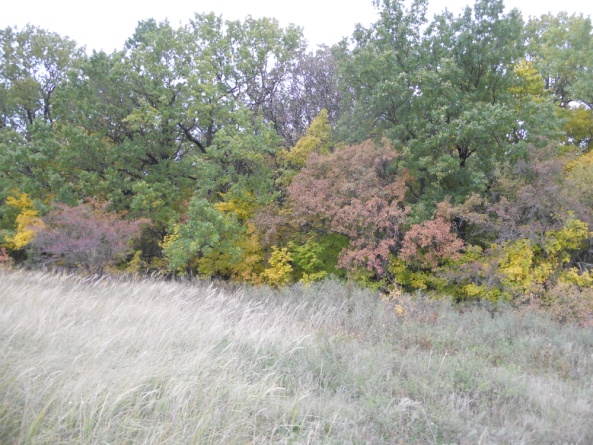 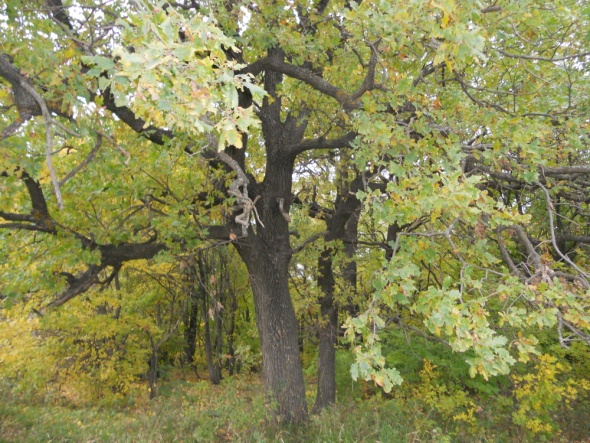     2. Произвели   геоботаническое   описание  площади  исследуемого природного объекта.Название площади          Лес  урочища  Акишевское ________________________Описание №  1  от  «15»   мая  2018гВеличина   пробной   площадки    -    400   кв.м.Название   ассоциации   -  дубрава   с    примесью   мелколиственных деревьев   Географической  положение   -  в    6   км     от  станицы  УпорниковскойОбщий   характер   рельефа     -     местность,   изрезанная   оврагамиМикрорельеф    -    оврагПочва (название,  характеристика  горизонтов)  - черноземная,  структурная,  перегнойный   горизонт________________________________________________Поверхностная  горная   порода                  -  кварцевый   песок  близ  реки  Хопер, меловые (известняковые)  отложения   под  почвой  и  обнажений   на  холмах. Условия   увлажнения,  глубина   залегания  природных   вод   - поверхностное  залегание   вод ,  имеются  родники,  самый  крупный   Акишевский   родник, река Хопер. Окружение  -     естественные   пастбища,  грунтовая  дорога,    агроценозы  для  посева  зерновых, река Хопер,  песчаный,  высоковольтная  линия  электропередачи  по  территории    биогеоценоза    и  через  реку  Хопер.Влияние   человека   и   животных -   вырубка    леса  высококачественных  пород (дуба),  выпас    животных,  сенокошение,    места     отдыха  (купания  и ловли  рыбы)  людей________________________Мертвая  подстилка леса  (состав,   мощность, степень   покрытия, характер    распределения    листовой   опад,  древесина  упавших  деревьев;  степень  покрытия  опавшей   листвой   сплошное,  опадом  деревьев   -  частичное ____     Ярусы  леса   урочища «Акишевское» (результаты  исследования  на  пробной  площадке).Вывод: Согласно  исследований  в  фитоценозе  Акишевского   леса   растительный   покров   создает   природные   условия  для  аэрации,  увлажненности, засоленности  почв,  их  карбонатности, пополнения  его   механического  состава  за  счет  перегнояы опада,  наличие  достаточной  влажности  за  счет  залегания   почвенно-грунтовых   и  поверхностных  вод,  в  том  числе  роль  в  этом  играет  и  близкое  расположение  реки  Хопер.  Исследование  ярусного  расположения  позволяет  сделать  вывод  о  наличии  основных  видов  растений  от  деревьев  до  трав,  обеспечивающих  целостность  биогеоценоза  леса. Однако, малочисленность  растений  копытеня  европейского (25 растений), рябчика русского  (18 экземпляров), дремлика темно-красного (3 растения), ятрышника  зеленоцветкового (5  растений), занесенных  в Красную  книгу Волгоградской  области, заставляет  задуматься  о  причинах  их  постепенного  исчезновения   и   разработке  мер  их   охраны, приумножения   и  дальнейшего  сохранения.  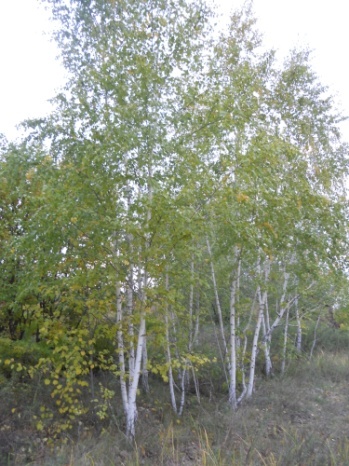 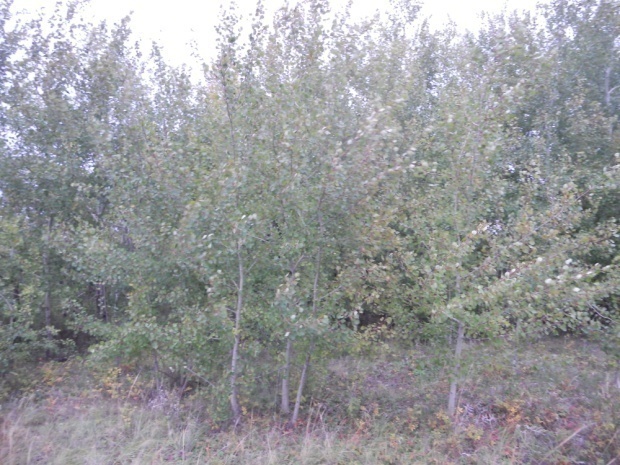 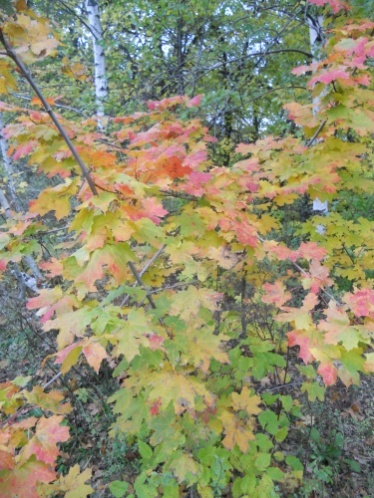 На  заложенной  пробной  площадке   заложили  древостой  леса. Описали формулу  состава  древостоя  оформили  согласно  приложения 2.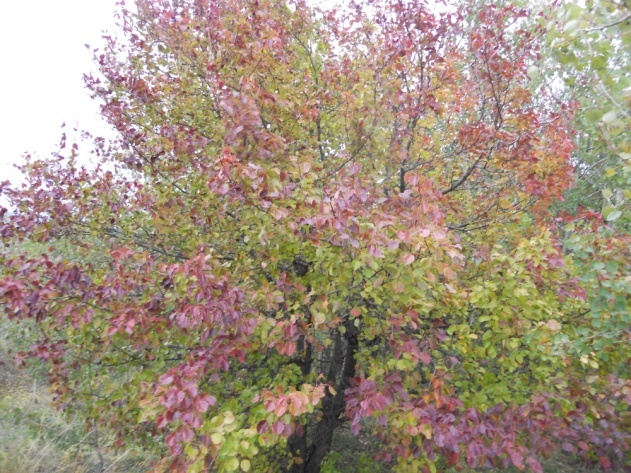 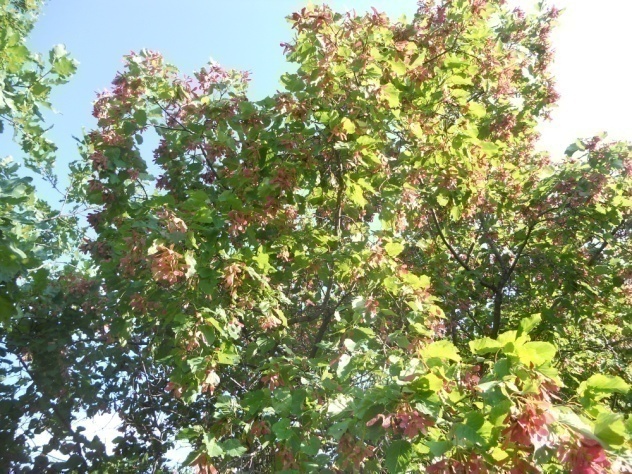 16.Провели  характеристику  размножения  основных  пород  леса. Приложение 3.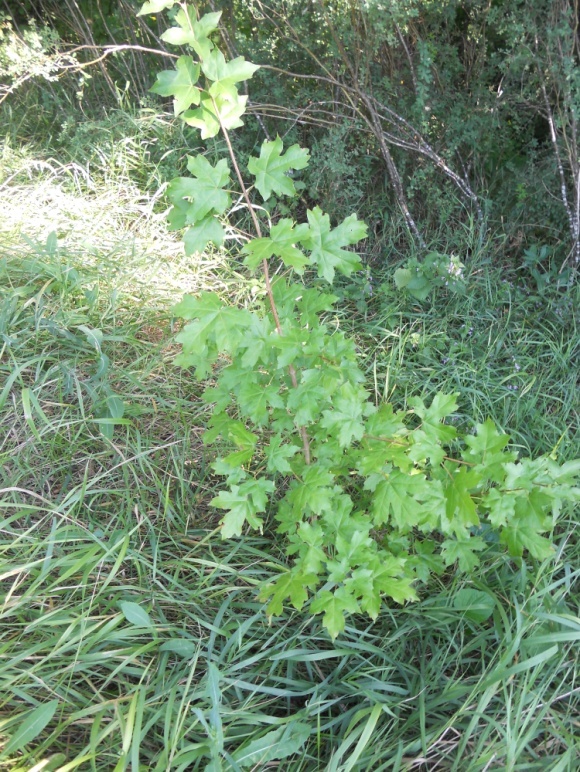 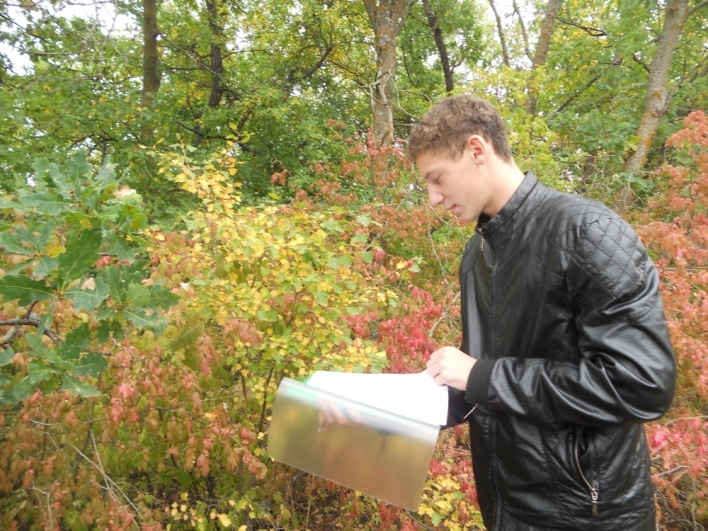 Вывод 2:  Возобновление  (всходы  и  подрост) – имеется  за  счет  семян:  дуб - желуди, клен –крылатки, вегетативное  размножение происходит   за  счет  корневых  отпрысков  наблюдается  у  осины, пневые  возобновления  у  дуба. Степень   сомкнутости  кроны  деревьев  верхнего яруса  -  равномерная.  Это  положительно.  Но  имеется  и  отрицательная  сторона  данного  процесса:  клен  и  осина   вытесняет   дуб  в  местах  старения  древостоя  и  вырубок.  Это  грозит   сменой  дубравы  другим биогеоценозом – мелколиственными  породами   малоценных  деревьев.17. Изучили  и  описали   состояние   подлеска   (кустарниковый  ярус). Оформили  результаты  согласно  приложения 3.Вывод 3: Характер  распределения  подлеска  -  участками  среди  первого   яруса.  Степень  проективного   покрытия -  сплошное  в  местах  произрастания. Задернованность (истинное   покрытие)  -  удовлетворительная,  в  норме.  Однако,  малый  видовой   состав  кустарников  в  биогеоценозе.  Развитию  растений  других  ярусов  мешают  густые  заросли   терна  колючего.  18.Выявлен   следующий   список   видов  третьего  яруса.(согласно  приложения 3)Вывод 4:  В  данном  биогеоценозе  произрастает  много  редких  и  подлежащих   охране  видов  травянистых  растений.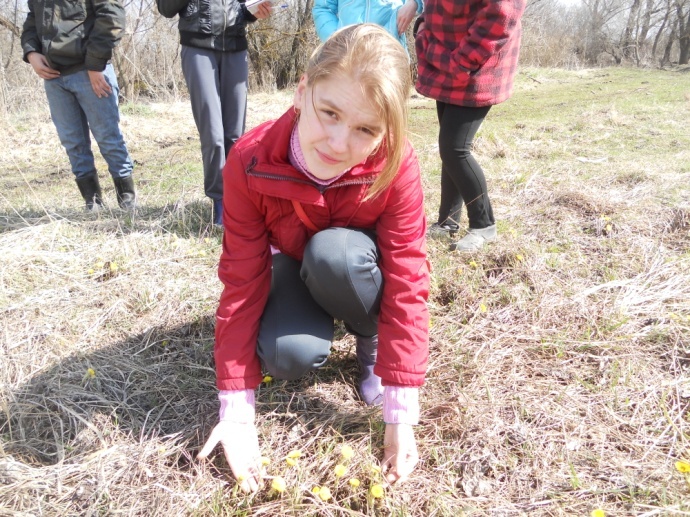 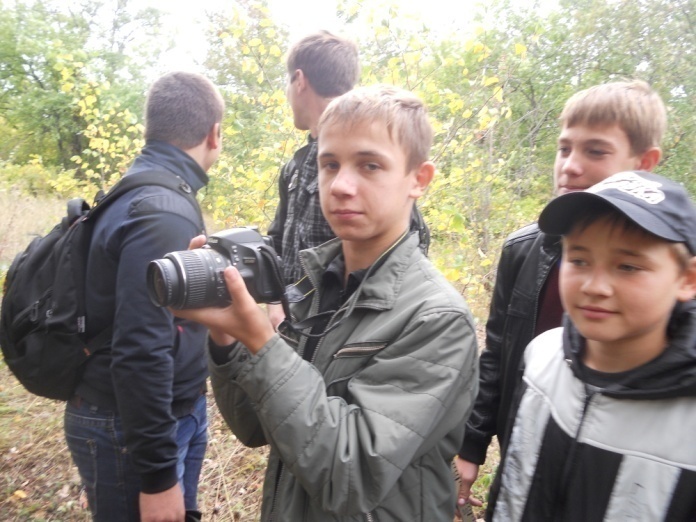 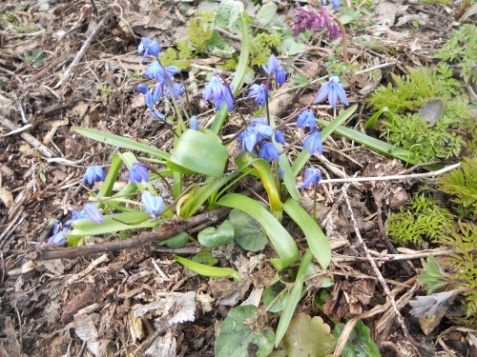 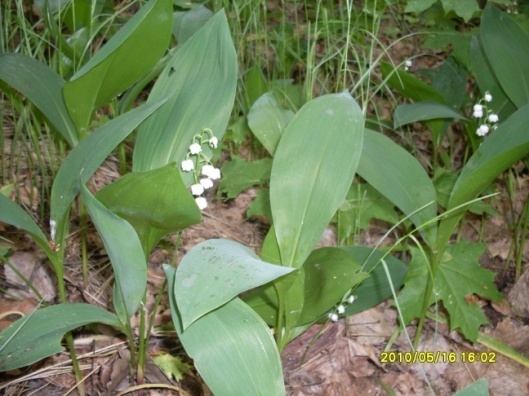 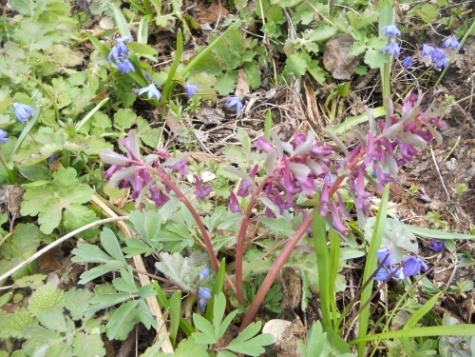 Внеярусная  растительность (лианы,  эпифиты,  видовой   состав,  обилие,  высота  прикрепления) – нет.19. Согласно  приложения  методики   исследования  4,  изучили  состояние  деревьев    фитоценоза.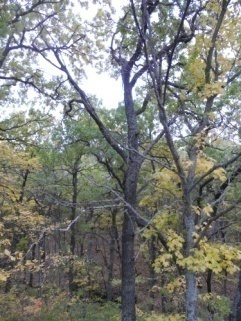 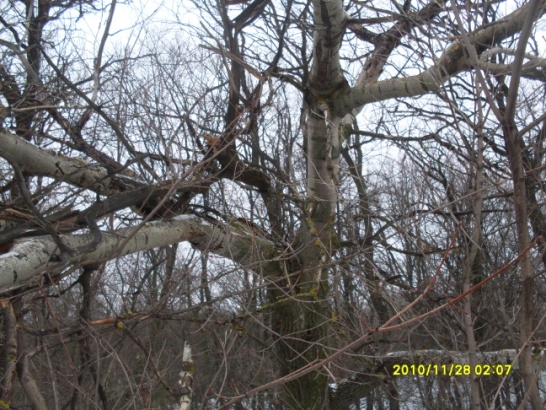 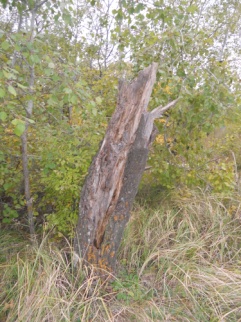 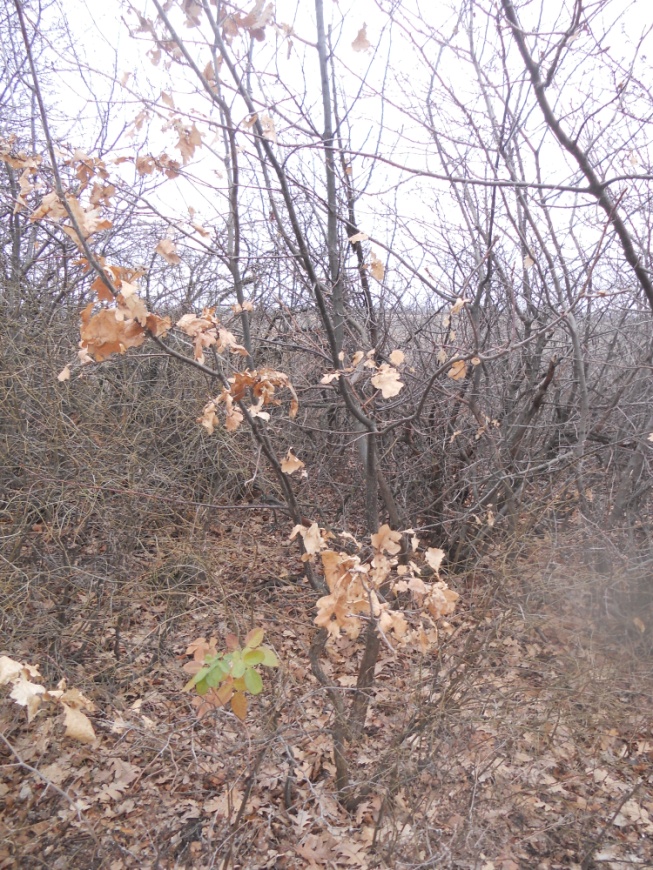 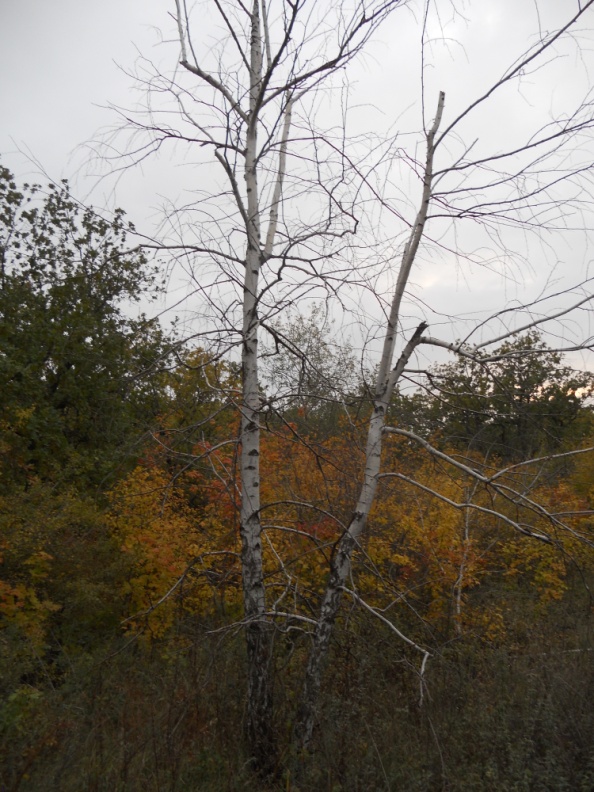 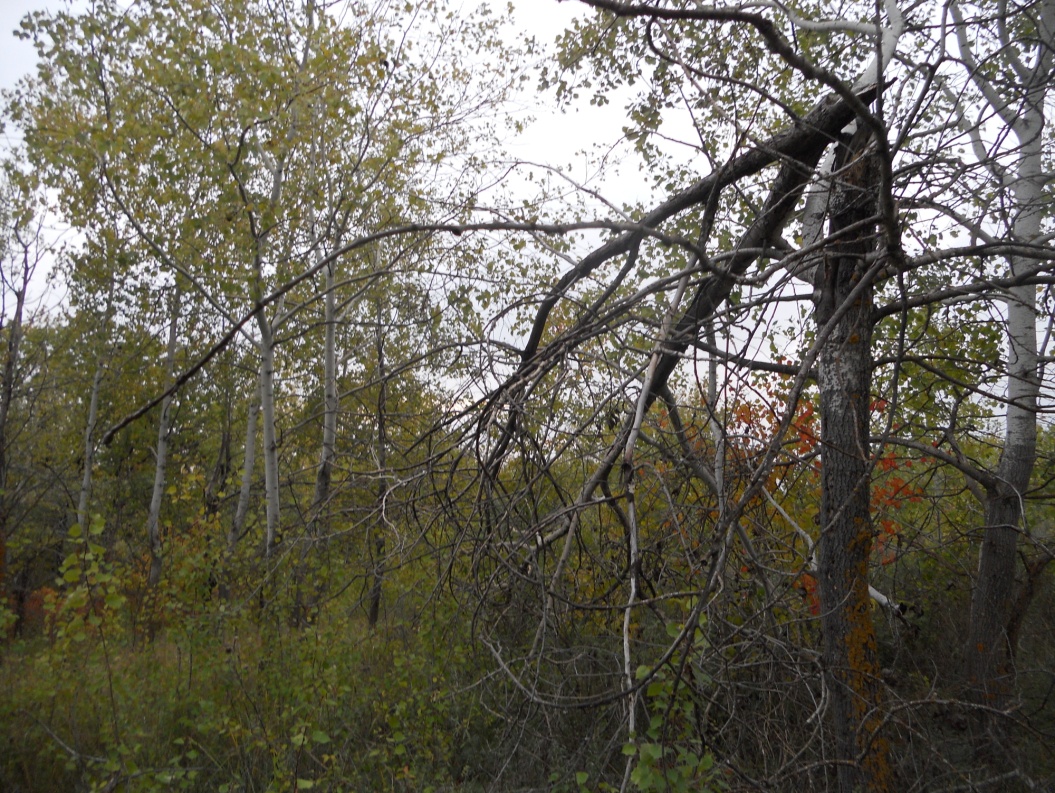 Вывод  5    об   устойчивости  фитоценоза по   степени его  возрастного   состояния.                                                                                       Состояние   удовлетворительное,   преобладают  мелколиственные  корнеотпрысковые   и  размножающиеся   семенами   деревья,  которые  могут  вытеснить  растения   низших   ярусов   и  освоить  территории, где  совершена  рубка  дуба.Общие  замечания   для   всего  фитоценоза:  В  данном  биогеоценозе особое   место   занимает  дуб  черешчатый.  В  байрачном  массиве   имеются  вековые  деревья,  Отмечается  средняя   степень   деградации:  в  лесу   обнаружены  высохшие  деревья,   здесь  давно  не  проводилась   санитарная  и  сплошная    порубка   дуба,    молодых   деревьев  этогог  статуса  не  производится.  Возобновление   дуба   происходит  лишь  путем  семенного    размножения   и  пневого  прироста. Преобладают   многолетние  деревья,  молодым  приростом  охвачено  30-40%,  чего  недостаточно   для  дальнейшего   сохранения  дубравы.  Во   многих   участках,  где   прошла   рубка  леса,  где  основной   добываемой   культурой   является   дуб,  при  возобновлении   преобладают   мелколиственные породы.  Освободившиеся  места  быстро  осваивают  осины,  тополя, богатые  силой  корнеотпрыскового  размножения,  а  также  клены,  распространявшиеся  за   счет   обилия   семян.  Эти  причины    влияют   на   развитие   растений   нижнего  яруса – первоцветов,  редких   растений.  По   учету   растений   нижнего   яруса  видно,  как   сокращается   количество   пролески  голубой,  хохлатки  Галера.  Незначительное  количество   осталось  ландыша   майского,  купены   лекарственной, папоротника.   Исчезают  обитающие  ранее   и  еще   встречающие   в  других   близлежащих   урочищах  -  прострел  рассеченный (сон  трава),  копытень   европейский, очень  редко  встречается  дремлик  темно-красный,   ятрышник   зеленоцветковый.   Вторая  немаловажная  причина  деградации  фитоценоза  урочища  «Акишевское» -  большая   антропогенная  нагрузка  -  вытаптывание  растительности  леса стадами  коров, коз   и  овец,  принадлежащих  частному  и  фермерскому  хозяйствам,  несанкционированный  сбор   первоцветов,   ландышей   и  других  цветов,  нанесение   вреда  лесу   во   время   отдыха   людей  в  местах  рекреаций.    Состояние   биогеоценоза    можно   оценить   как   удовлетворительное.      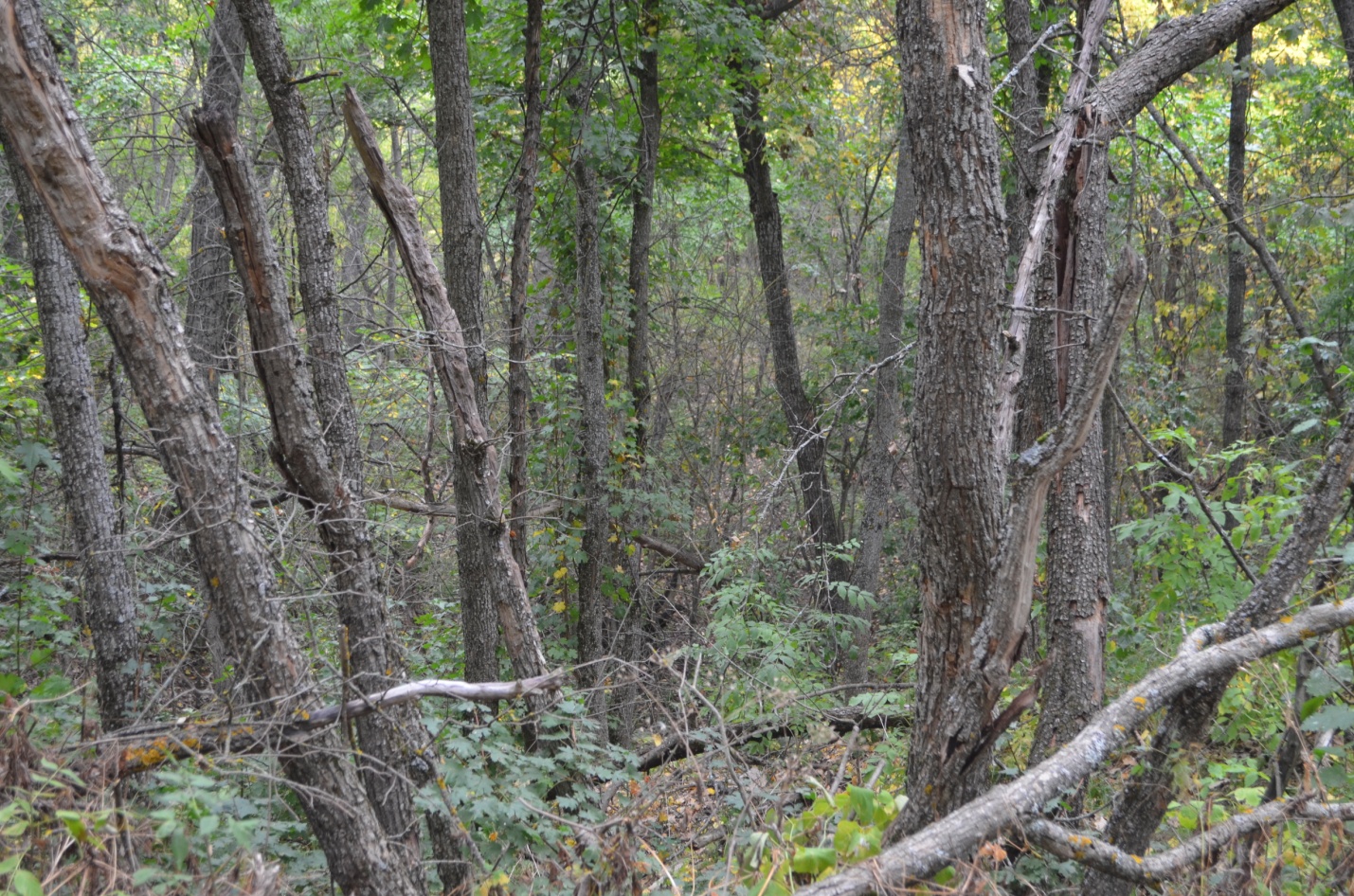 20.  Определили   степень  деградации     лесной  экосистемы   в  связи  рекреационной  нагрузкой  согласно   приложения 5   Шкалы  оценки. Характеристика стадий рекреационной деградации лесных экосистемРекреация  -  место   отдыха  людей  (купание,  рыбалка,  охота,   сбор  растений  для  лекарственных  целей).       Отчет.Степени   деградации     лесной  экосистемы   в  связи  рекреационной  нагрузкой  влесном     фитоценозе      урочища   «Кашарское»  даны  следующие   оценки: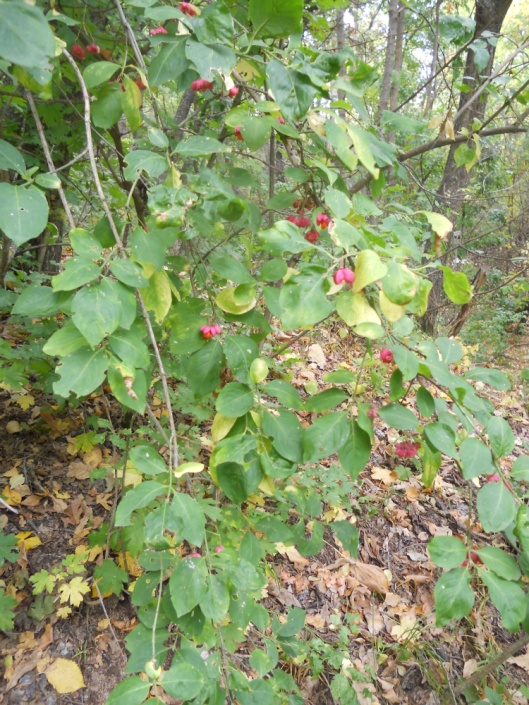 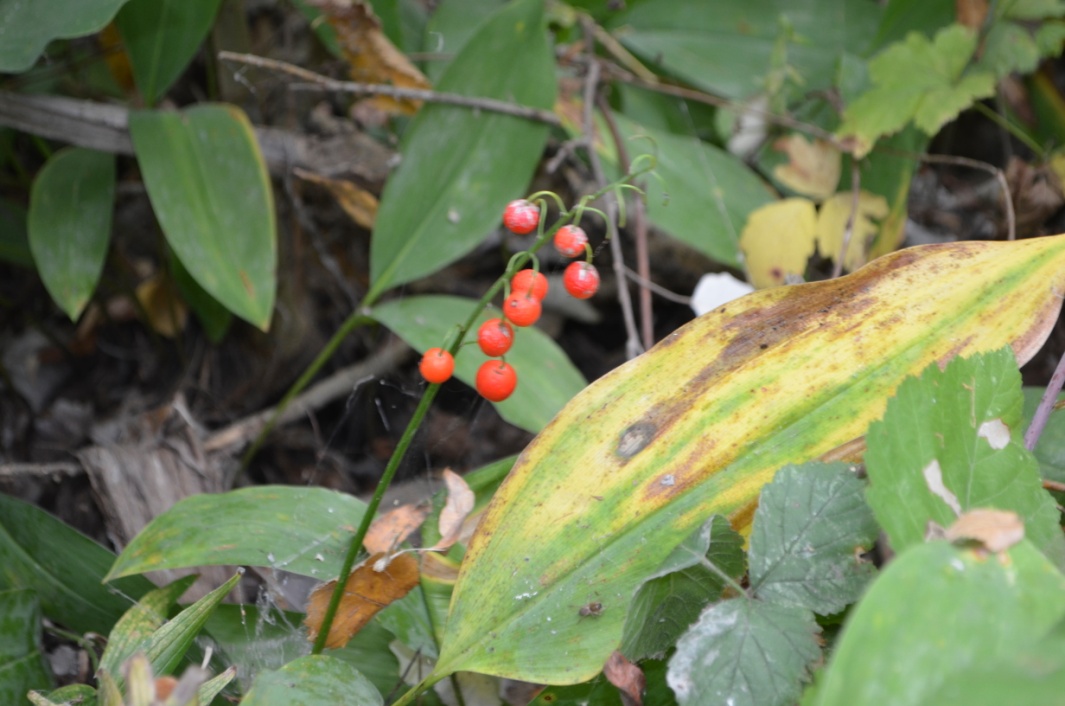 Вывод   о  состоянии  фитоценоза: 	Отмечается  2 -  3    степень   деградации:  основную   массу  деревьев   данного   биогеоценоза  составляет   дуб,  встречающийся   в   данном  биоценозе  более   50%,  около  50%   составляет  клен  американский.  Такое   состояние   древостоя  говорит  о   том,  что  большинство   дубов   фитоценоза   составляют  вековые  деревья.  Многие  имеют  угнетающее  состояние,  поражены  болезнями,  с  высохшими  кронами.  Отрицательное влияние   антропогенного  фактора   наблюдается  в  том,  что  со   стороны   человека   в  данном   лесном   насаждении  не   проводились   санитарные   вырубки   больных   и  очень   старых   деревьев. Местами  ведется  сплошная  вырубка  дуба.  Их  место   постепенно   занимают   быстрорастущие   и  размножающиеся  семенами   и  корнеотпрысковые   деревья   и  кустарники.  В  частности,  клен  американский   образует  непроходимые  заросли,  угнетает  всходы  и пневые  приросты  дуба,  вытесняет   растения   второго   и   третьего   ярусов.   Со   стороны    человека    требуется   прореживание  данных   растений.   Большая  антропогенная   нагрузка   также   со  стороны  животных,  выпасаемых  близ  леса.  Заходя   в  лес,   особенно  осенью   для   питания  дикими  яблоками,  грушами,  желудями,   коровы   и  козы   уничтожают   посадочный    материал,   вытаптывают    травянистый   покров,   всходы  молодняка,  поедают  ветки     растений.___21. Исследование   устойчивости   древесных  пород  леса  к антропогенному воздействию по  шкале   устойчивости  на  газоустойчивость  (приложение  6  методики)  Рядом  с   лесным   массивом  находится  проезжая  дорога,  по  которой   передвигаются   автомобили   и  тракторы,   обслуживающие   сельскохозяйственные   угодия,   личный   транспорт,  проезжающий   в  соседние  хутора,  к реке  Хопер,  на  пруды.  Нагрузка   трассы   незначительная.  Однако,   транспорт  оставляет  после   себя  загазованность.  Поэтому,  согласно  таблицы    определения   степени  газоустойчивости   древесных   пород  растений,   мы   провели    учет    устойчивости  растений  растений  фитоценоза  к  загазованности.  Отчет.Фитоценоз   урочища_ «Акишевское»_____________________________________________Определение   степени    газоустойчивости   растений  фитоценоза.Вывод   о  состоянии   газоустойчивости  фитоценоза:    Степень  газоустойчивости   растений   фитоценоза  лесного   массива    урочища  «Акишевское»_в   норме: в  нем  встречаются   весьма  устойчивые (бересклет,  боярышник), устойчивые (калина,   жостер,  клены,   дуб  черешчатый,  основная   лесная   культура   биоценоза),  относительно  устойчивые  (береза,  осина,  яблоня)    ______________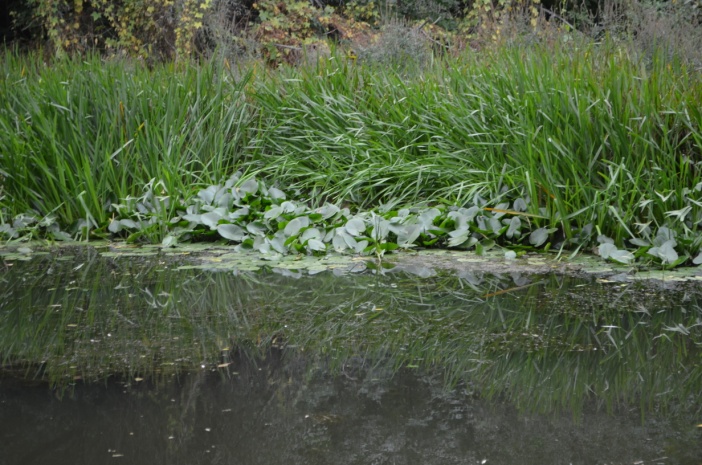 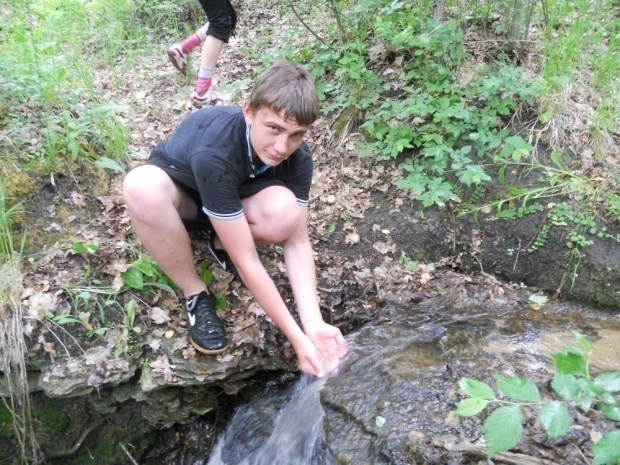 21.  Ознакомившись   с   таблицей   Определение   устойчивости   видов   растений  к  вытаптыванию,   составили   отчет   и   сделали   выводы   о   состоянии   биоценоза   в  связи   рекреационным   на   него  воздействием.  На   территории  Акишевского   леса    есть   места   отдыха  людей   в   праздничные  дни,  особенно   на   майские   праздники.  Огромное  антропогенное   воздействие   испытывают   место   рыбалки  -  река Хопер, Акишевский  колодец-родник.   Эти   места   подвержены   большему   вытаптыванию.   Акишевский   лес  -  место   охоты   в   осенний  период.   Большой   урон  травостою  приносят   летний   сбор   ягод  -  земляники   на   полянах   вблизи  лесных   массивов.   Большая   нагрузка   в  течении   всего   времени  года (апрель -  ноябрь,  а  иногда   и  декабрь)  со  стороны   выпасаемого    поголовья   скота,   во   время   покосов,  который   совершается   до   осеменения   растений.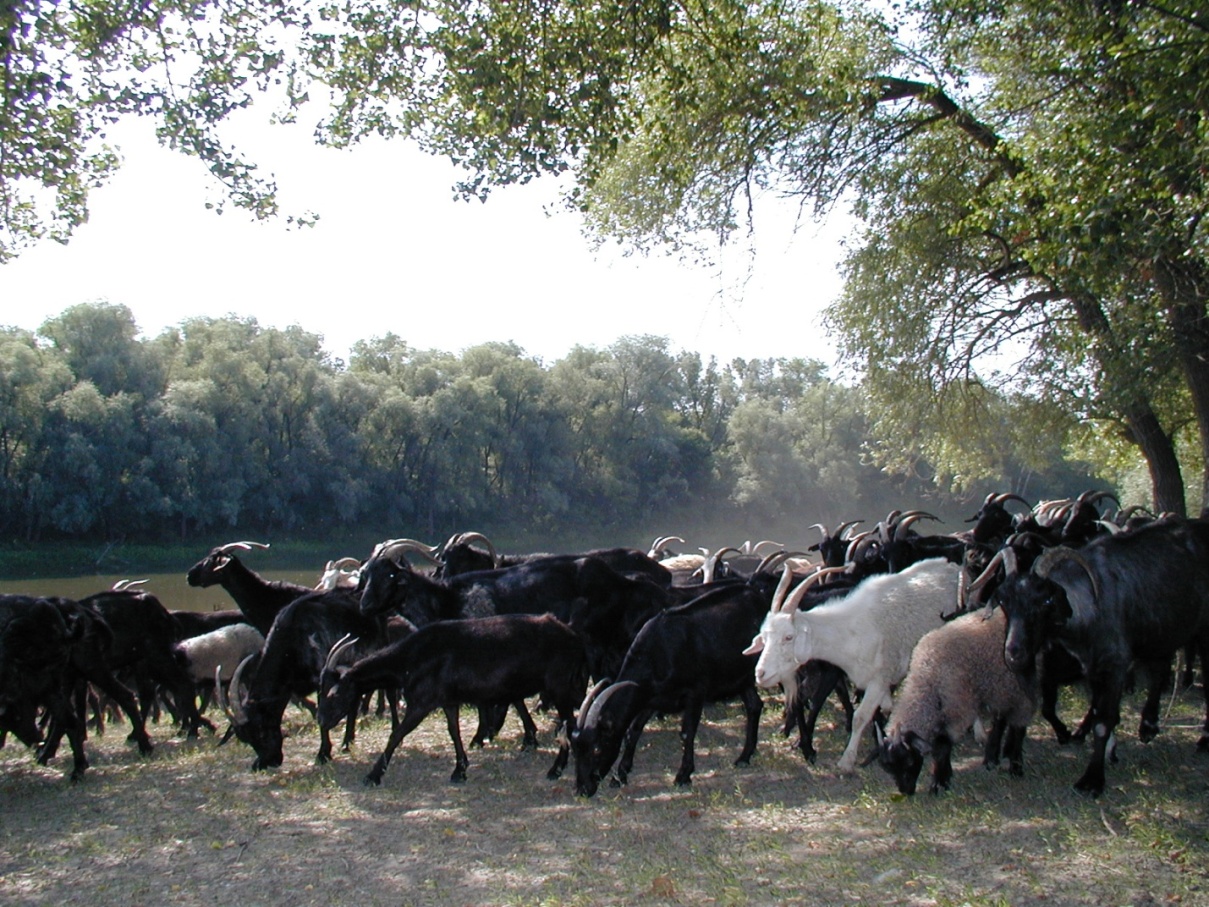   Определили    устойчивость   видов   растений  к  вытаптыванию. В  Акишевском  лесу  найдены  следующие   группы  растений:  Используя   шкалу    устойчивости,  сделали     вывод    об   устойчивости   изучаемого   биогеоценоза  к  вытаптыванию.Шкала устойчивости древесных пород к вытаптыванию
(породы расположены согласно убыванию устойчивости) Дуб -> Береза -> Липа -> Осина -> Сосна -> Ель Вывод  об  устойчивости  фитоценоза   к   вытаптыванию:  Учитывая       «Шкалу  устойчивости»,  следует   отметить,  что  древесные   породы,  особенно  дуб   и  береза   не  боятся   вытаптыванния.   Особенно   уязвимы  к   данному   антропогенному   воздействию   папоротник (щитовник  мужской), колокольчик  (широколистный),   которые   встречаются  редко.  А  такие  растения   прострел рассеченный,  любка зеленоцветковая,   встречающиеся   редко   в  других  лесных   урочищах,  в  данном   массиве   не  произрастает   из-за   сильного    антропогенного   воздействия.  Даже   такие   устойчивые  к   вытаптыванию  растения,  как  ландыш   майский,  купена   лекарственная   произрастают  в   фитоценозе  в   малом   количестве.  Их   место  занимают  такие   многочисленные   и  сильно устойчивые   растения,  как  подорожники, одуванчики, мятлик однолетний, горец птичий, лютик ползучий, клевер ползучий, пастушья сумка, мать-и-мачеха, ястребинка волосистая, гравилат городской, тысячелистник, черноголовка, типчак (овсяницы бороздчатая, овечья, полесская), белоус, щучка, полевицы, звездчатка средняя. 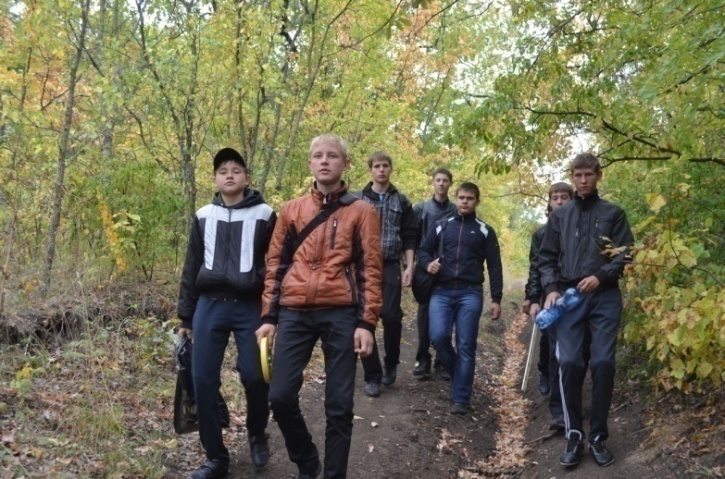 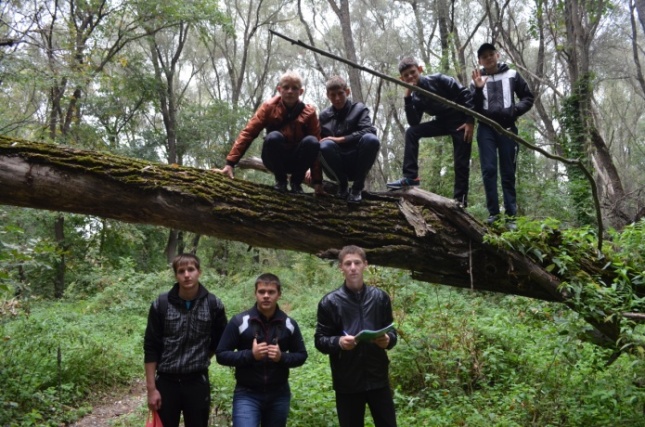 Следовательно,   устойчивость    к  вытаптыванию   у   растений    данного   фитоценоза   слабая  и  неудовлетворительная,   особенно   для   сохранения   редких   растений,  первоцветов.   Данное   исследование    важно   учесть   для   сохранения   редких  и    исчезающих   видов   данного   биоценоза.Выводы:  В  результате  исследования  фитоценоза  урочища   «Акишевское»   обнаружен  ослабленный   древостой,  наблюдается  сокращение  растений  нижнего  яруса -  первоцветов,  редких  растений. Такие  редкие  виды как  копытень  европейский  и  ятрышник   зеленоцветковый  исчезли  из  фитоценоза.   Покрытие   нижнего  яруса   лесного   фитоценоза,  осуществляется   дубом.  Идет  сильная  деградация  данного   лесного  биогеоценоза  в  сторону  ухудшения   состояния   основного   вида  леса  - дуба.  На  исследуемом  участке  его  встречается чуть более  50%,  остальное  свободное   место  занимают  мелколиственные  деревья.  Лидируют  клены   американский  и  татарский.   Они  образуют  заросли  в  результате   интенсивного   размножения семенами  и  корневыми  отпрысками,  уничтожая  под  собой  травянистую   растительность. Количество  плодоносящих  дубов  будет   еще сокращаться,  семенное  размножение   не   сыграет   большой   роли.  В  данном  фитоценозе  возрастной   состав  дубов  составляют  вековые деревья.  Много  больных и  высохших  растений.  Вероятнее   всего,   количество   дубов   в   этом   лесу   в  дальнейшем   резко   сократиться.  Возможно,  в   таком   случае,  увеличение  численности   светолюбивых   осин и   кленов   в   освобожденных     дубами    пространствах,  так   как   они   хорошо   размножаются   вегетативно:  опавшими  черенками   при  наличии   влаги,  семенами   и  даже  возобновляются   от   пней  с  сохранившимися   корнями.   Может   произойти   смена    фитоценоза   леса,  что   приведет   к   сокращению травянистого  яруса.  Отрицательно  влияет  и  антропогенная  нагрузка  на  фитоценоз,  особенно   вытаптывание.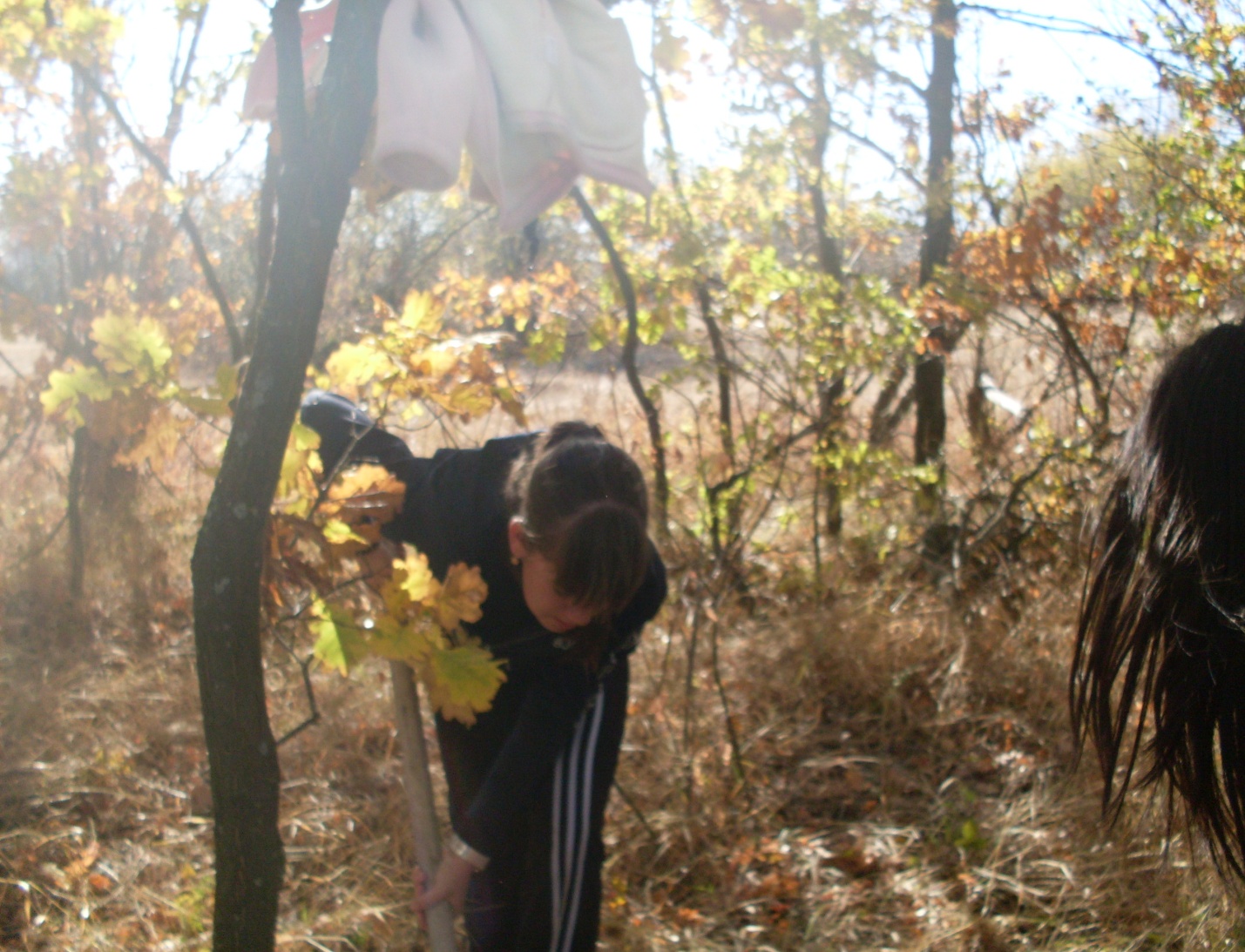 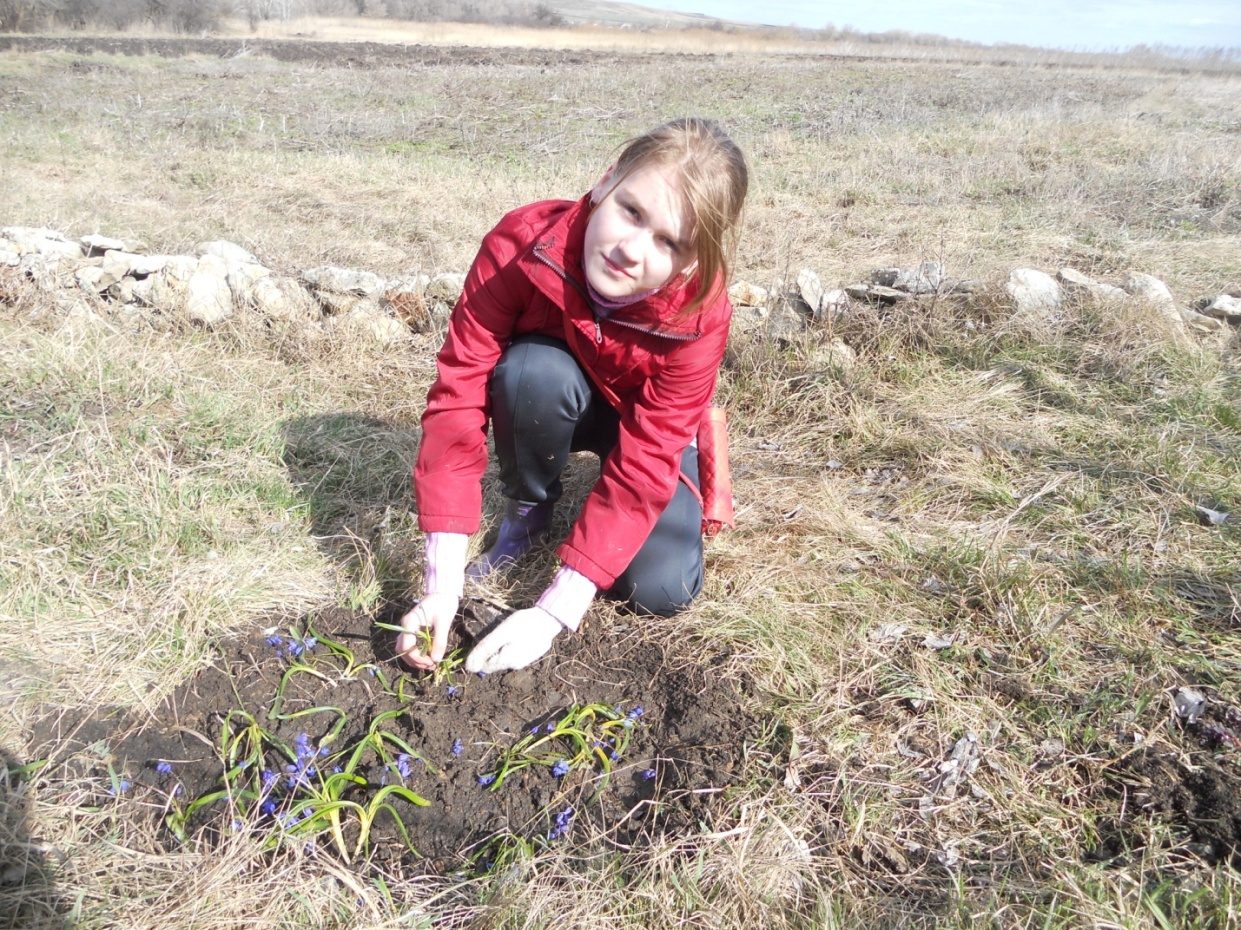 Рекомендуемые   меры: 1.  Организовать  санитарную   очистку   данного   участка   леса:а.  Произвести   порубку   старых,  высохших  деревьев,  убрать   деревья,  упавшие   в  результате   бурелома.  Исключить   из   фитоценоза   леса  больные,  высохшие    и  поврежденные деревья  б.Осуществить    регуляцию  клена   американского.  В   местах,  где   он   имеет   скопления,   мешающие    развитию   молодых   дубов,  провести  выборочную   прорубку.   Не  допускать  и  в  дальнейшем   доминирования   этой   породы   в   дубраве.2.Организовать  работу   по   размножению   дуба   черешчатого   путем   посадки   его    в   освободившихся   местах   семенами- желудями,  проследить   за   развитием   пневых   порослей   дуба,   подготовив   для   этого  лесные    пространства.3.Данные   рекомендации    направить   в  районный  комитет  по   охране   природы   и    Нехаевское    лесничество   для   осуществления   конкретных   мер   для   охраны    и   сохранения    целостности   лесного   фитоценоза  урочища  «Акишевское»   с  целью   сохранения   его  целостности.4.Экологам    организовать   охрану    и  санитарную очистку  пляжей   реки  Хопер  от  мусора, родника-колодца «Акишевский» от  занесений почвы  и листового  опада  сточными  водами,  высадку  вблизи  его  редкого   растения  копытня  европейского. Вегетативное   размножение -   корневыми     отпрысками  данного   растения,   будет   происходить    в   зависимости    от    состояния    почвы,  которая   содержит   необходимые   питательные    вещества,   создаваемые  опревшими   листьями   дуба,  а   также    при    наличии   влаги,   которую   способна    сохранить   только   дубрава  и  имеется  вблизи  родника  и  реки Хопер  в  достаточном  количестве.    5.Главная  задача  по   сохранению  данного   лесного   фитоценоза  - сохранить   доминирующий   объект -  дуб,   регулирующий    численность    и   взаимосвязь    других   растений, восстановить   равновесие   в   популяциях   травянистых   растений, взять   под   охрану   первоцветы   и  редкие   растения дубравы.  Следить  за   правильной  эксплуатацией   рекреационных  мест    отдыха  людей   с  учетом  требований   охраны   фитоценоза.  Таков   прогноз  на  будущее.  Сохраним  лесной  фитоценоз  урочища «Акишевское».  Лес  поможет  нам  сохранить  родники  и  реку  Хопер,  редкие  растения  и  первозданные   места природы   для   отдыха  людей   на   природе. 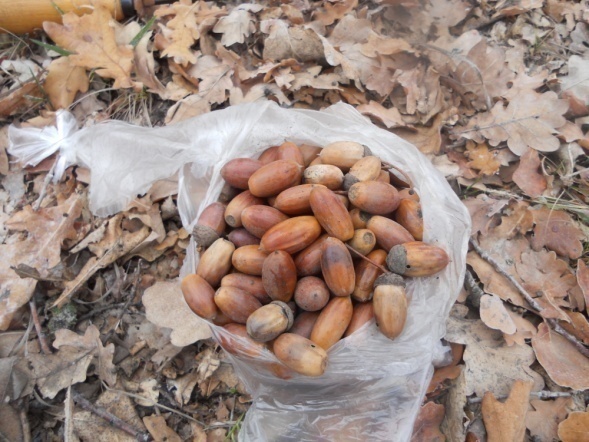 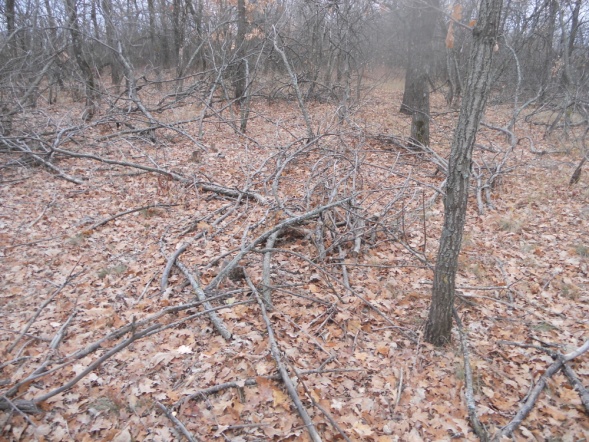 Приложения   к    исследовательской   работе:   «Экологический мониторинг условий антропогенного воздействия  в  лесном   фитоценозе  урочища  «Акишевское»  с  целью     сохранения   его   биоразнообразия».  Методика   геоботанических  исследований   лесного  биогеоценоза.    Приложение № - 1.                    Геоботаническое   описание  площади.Название площади          ________________________Описание №  __  от  «   »                                                гВеличина   пробной   площадки    -________________    Название   ассоциации   -  ____________________________________________Географической  положение   -  _______________________________________Общий   характер   рельефа     -     ___________________________Микрорельеф    -    ___________________________________________Почва (название,  характеристика  горизонтов)  - ______________________Поверхностная  горная   порода                  -     __________________________Условия   увлажнения,  глубина   залегания  природных   вод   - ____________________________________________________________________Окружение  -     ___________________________________________________Влияние   человека   и   животных   _________________________________      13.Мертвая  подстилка (состав,   мощность, степень   покрытия, характер            распределения    _______________________________________________________                                                                     14.Исследование   ярусов  леса.     Приложение 2. Исследование   формулы  состава  древостоя  Приложение 3. Описание  характеристики  размножения  основных  пород  леса.Приложение  3.   Описание  состояния   подлеска   (кустарниковый  ярус) и  характеристика  степени  сомкнутости  крон  и  характера  распределения  подлеска в биогеоценозе.Приложение 3.   Изучение   травянистого  покрова  леса, степени  его  проективного   покрытия   и     задернованности  почвы леса.Список   видов  трав  леса  их  характеристика.Приложение  4. Состояние  деревьев    фитоценоза.Приложение 5.    Определение   степени  деградации     лесной  экосистемы   в  связи  рекреационной  нагрузкой.Шкала   оценки.  Характеристика стадий рекреационной деградации лесных экосистемПриложение 6. Шкала   устойчивости  деревьев  на  загазованность  воздуха.Устойчивость древесных пород к антропогенному воздействию (газоустойчивость)Приложение 7.  Таблица  определения  устойчивости видов растений к рекреационному воздействию (вытаптыванию)Шкала устойчивости древесных пород к вытаптыванию
(породы расположены согласно убыванию устойчивости)Дуб -> Береза -> Липа -> Осина -> Сосна -> Ель Приложение 8.    Карта места исследования. Акишевский лес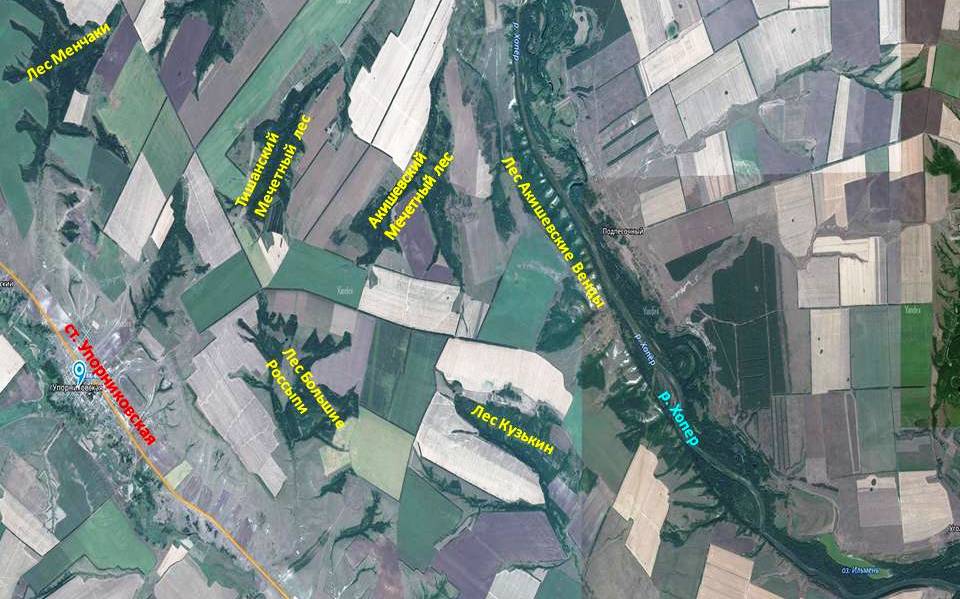 ЛИТЕРАТУРА:А.А.Горелов   « Экология», курс  лекций Издательство  «Центр», 1998г.В.Н.Киселев «Основы  экологии», Минск, «Университетское», 1998г.Экология  в  курсе  естествознания, геогр., биологии, интегрированный курс, Самара, 1996г.Программа  «Исследователи  природы» М.Просвещение, 1983г.Методика  исследования «Мониторинг  популяций  редких   и  нуждающихся   в   охране   высших   сосудистых   растений   природной   флоры   Волгоградской   области   на   территории   Нижнехоперского   природного   парка   (Методика  предложена  Комитетом   по   природным    ресурсам   и   охране   окружающей   среды   Администрации   Волгоградской    области, лабораторией   биоразнообразия  и  биоэкологи  Волгоградского  государственного    педагогического   Университета,  Волгоградским  региональным   ботаническим   садом,  ГУ   Природный  парк  «Нижнехоперский), ВГПУ, 2004 г.Рабочая   тетрадь   по   мониторингу   популяций   редких   и  нуждающихся   в   охране   высших   сосудистых   растений   природной   флоры   Волгоградской    области   на   территории  Нижнехоперского    природного   парка.  ВГПУ, 2004 г.О.Н.Андреева, Атлас-определитель лесных травянистых растений;  М. Просвещение,  2001 г.А.М. Веденеев  и другие  «Красная книга Волгоградской области», том 2; Растения и  грибы». Волгоград, 2006.Н.М. Чернова  Практикум  по  экологии. Москва.  Просвещение  1989 г. Н.М. Чернова «Лабораторный   практикум   по  экологии»  Москва»   Просвещение»  1986 г. Л.Я.Скляревский, И.А.Губанов  «Лекарственные  растения  в  быту», Москва, Россельхозиздат , 1970г.Фотографии  из  архивов  краеведческого  музея  Упорниковского лицея. Этапы  работы  в фитоценозе  по  методике  исследованияМетоды  исследования1.Характеристика  фитоценоза лесного  массива урочища «Акишевское»  и  выявление  антропогенного  влияния  человека на  данный  биогеоценоз  с  выяснением  причин  положительного  и  отрицательного  влияния  на  данный  природный   объект.Наблюдение2. Исследование  по  методике  геоботанических  наблюдений  за  природным  сообществом  Акишевского леса а).  Изучение  видового  состава растений леса,   взаимовлияние  на   них  среды обитания, комплекса физико-географических  факторов: особенностей   рельефа, являющегося   мощным  трансформатором  тепла  и  влаги,  состава  почв   и  почвообразующих   пород,                                                                                                       растений    и  сформированных   ими  фитоценозов,    изменяющих   среду   своего   обитания – микро-и- макроклимат,  состав,  структуру и влажность  почвы,  подземную   и  поверхностную  гидросеть.Б). Описание   фитоценоза  Акишевского   леса, Закладка  пробной  площадки  для   исследования данного  биогеоценоза согласно   методики  исследования,  оформление  результатов согласно  приложения 1.Наблюдение  и  анализ  исследований3. Исследование   состояния  древостоя  растений  леса.Мониторинг4. Исследование  формулы  состава  древостоя лесамониторинг5. Описание  характеристики  степени  и  значения  размножения  основных  пород  леса.Мониторинг  и  подсчет  количества  растений  леса, анализ  исследований6.Определение   состояния   подлеска   (кустарниковый  ярус)  леса.Мониторинг, подсчет  количества  растений, анализ  исследований7. Определение  состояния  травянистого  состава   растений  леса.Мониторинг, подсчет  количества  растений, анализ  исследований8.Изучение    состояние  деревьев    фитоценоза.Мониторинг, подсчет  количества  растений, анализ  исследований9. Определение   степени  деградации     лесной  экосистемы   в  связи  рекреационной  нагрузкой.Мониторинг,  определение  степени  антропогенного  воздействия  по шкале, приложение 5,  выводы.10. . Исследование   устойчивости   древесных  пород  леса  к антропогенному воздействию по  шкале   устойчивости  на  газоустойчивость.  Определение  состояния  устойчивости  деревьев  по  шкале приложение 611. Определение    устойчивости  видов   растений  к  вытаптыванию  по  таблице   и  шкале  устойчивости.Приложение 7   методики. Мониторинг12. Выводы  о  влиянии    антропогенного воздействия  в  лесном   фитоценозе  урочища  «Акишевское», меры  по   сохранению  и приумножению  его   биоразнообразия».  Анализ  проделанной   работы, общий  прогноз  о  сохранении  леса  урочища «Акишевское»№Названия   ярусаВысота  в  мГосподствующие   виды1.Деревья: а)  высокие  8-15 мДуб черешчатый,  клен  американский, клен  полевой (преобладают), осина  обыкновенная, тополь   обыкновенный,  липа  сердцевидная,  береза  бородавчатая, (одиночно) б)  малорослые  5-8 мКлен  остролистный, яблоня  дикая, ольха  серая, груша  дикая,  черемуха  обыкновенная11.Кустарники2-3 мТерн  колючий,  бересклет  бородавчатый,  жостер  слабительный,  боярышник кроваво-красный,  шиповник  коричный111.Травы5-20 смПервоцветы: пролеска  голубая, ветреница  дубравная,   хохлатка Галера, ландыш  майский,  купена  лекарственная,  чистяк  весенний;  папоротник  Щитовник  мужской,  купырь  лесной,  сныть  обыкновенная (сплошное  покрытие),  осока  волосистая (во  влажных  местах).  Очень  немногочисленна  численность копытеня  европейского (25 растений), рябчика русского  (18 экземпляров), дремлика темно-красного (3 растения), ятрышника  зеленоцветкового (5  растений), занесенных  в Красную  книгу Волгоградской  области.1У.Мохово-лишайниковый1-2 смЗеленые  мхи   и   лишайники№Порода Ярус ВозрастВысота,              (м)Диаметр   стволаДиаметр   стволаКоличество  стволовВысота  прикрепления  крон  (м)№Порода Ярус ВозрастВысота,              (м)преобладмаксимумКоличество  стволовВысота  прикрепления  крон  (м)1.Дуб черешчатый140-70 лет10-35 м80 см100-150 см27От  3  до 15  м2.Липа сердцевидная120-30 лет20-30 м60 см70 см4От 3  до 12 м3.Осина обыкновенная130-40 лет11-25  м40 см50 см28От 3  до 11 м4.Клен  остролистный210-15 лет10-20 м20 см25 см7От  10  до 20 м5Клен американский15- 10-  25  лет5 до 25 м30 см40 см19От  5  до  25  м6Клен  полевой25-10 лет10-15 м20  см30 см10От 10 м  до  15  м №ПородаВысотаВозрастОбилиеПроисхождениеХарактер  размещения1.Дуб  черешчатыйОт  10  до  50  см2- 5  лет31 экзБольшинство всходов  от желудей, имеются пневые поросли Равномерное2.Осина  обыкновеннаяОт 30  см  до 1,5 м2-3  года45 экзЗа  счет   размножения  корневыми  отпрыскамиУчастками  около  взрослых  деревьев3.Клены  американский   и   полевой  От 10  см  до  1 м1  год38 экзЗа  счет  размножения  семенами.Участки  около  взрослых деревьев№ПородаВысотаОбилиеФенофаза1.Бересклет  бородавчатый1-2 мНемногочисленное Цветение2.Терн  колючий1-1,5  мСплошное  в  местах,  свободных  от  растений  1  ярусаЦветение3.Боярышник  кроваво-красный1-2 мнемногочисленноеЦветение №Вид  растенияЯрусОбилиеПроективное покрытиеФенофазаХарактер  размещения1.Пролеска  голубая359 экзнесплошное отцветание  и  образование  плодовучастками  под  пологом  деревьев2.Хохлатка  Галера327 экзнесплошноеобразование  плодовнебольшими участками3. Ландыш  майский315  экзочень  незначительное количествоцветениеодиночными  скоплениями4.Купена  лекарственная35 экзочень  незначительное количествоцветениеодиночными  скоплениями5.  Папоротник  Щитовник  мужской32очень  незначительное количествовегетация   листьеводиночными  скоплениями6.Сныть обыкновенная3129сплошное   покрытиевегетациякрупными  куртинами7.Мятлик  луковичный389сплошное  покрытиевегетация   и образование  цветоносной  метелкикрупными  куртинами8.  Купырь  лесной350Сплошное  покрытиецветениекрупными  куртинами9.Любка зеленоцветковая310-15Незначительное количествоцветениеОдиночными куртинами10.Дремлик  темно-красный32-3Незначительное количествоцветениеОдиночными куртинами11.Рябчик русский325Незначительное количествоцветениеОдиночными куртинами13.Копытень европейский3до  50Незначительное количествоцветениеОдиночными куртинами14.Прострел  раскрытый (сон трава)по  опуш кам леса15Незначительное количествоосеменениеОдиночными куртинами15.Пион  тонколистныйпо  опуш кам леса20Незначительное количествоцветениеОдиночными куртинами16.Тюльпан Бюберштейнапо  опуш кам леса15Незначительное количествоцветениеОдиночными куртинами16.Тюльпан  Шренка (Геснера)по  опуш кам леса25Незначительное количествоцветениеОдиночными куртинами№Деревья фитоценозаСтадии, количество  деревьев  по  стадиямСтадии, количество  деревьев  по  стадиямСтадии, количество  деревьев  по  стадиям№Деревья фитоценозаВегетативнаяГенеративнаяУмирающие деревья1.Дуб  черешчатый1611142.Осина  обыкновенная452873. Клен  американский321954. Клен  полевой9104Фитоценоз №Растения  фитоценозаХарактеристика нарушения структуры фитоценозаОценка стадий деградации   в  балах1.Растения  первого  яруса.       Дуб  черешчатый. Клен  американскийСредняя степень нарушенности сообщества: древостой сохраняется практически полностью,  отмечается  выпадение отдельных деревьев, единичные прогалины;  дуб  черешчатый - более 50%, клен  американский – 50%.          112.2 ярус.  Кустарники:  бересклет  бородавчатый, калина  красная, терн  колючий,  боярышник  кроваво-красный.Заметные повреждения подлеска и крупномерного подроста;  лесные   виды  более  50%.        113.Травы.Сохранение отдельных видов лесного покрова первоцветов,  купены  лекарственной,  ландыша  майского,  папоротника  Щитовника  мужского  на общем фоне заносных растений. Слабое фенотипическое  влияние  древостоя на живой напочвенный покров; лесные виды - 10-20% (среди  которых  много  редких); заметное участие сорно-луговых видов на общем фоне лесного покрова  или  отсутствие  растительности  совсем.        1114.Мохово-лишайниковый  ярус.Частичное     исчезновение   мохового покрова (отдельные незначительные пятна);  малое  видовое  разнообразие  данных   растений          111№Древесные   породыСтепень   газоустойчивости1.Береза  повислая,  осина, яблониОтносительно   устойчивые2.Калина   красная, липа   сердцевидная, вяз  обыкновенный, клен остролистный,  клен татарский,  ясень обыкновенный,  ясень американский, дуб обыкновенный, крушина   (жостер)   слабительная, клен остролистный,  клен татарский,  ясень обыкновенный.Устойчивые 3.  Акация белая, бересклет   бородавчатый,  тополь  обыкновенный, боярышники обыкновенный,  боярышник  кроваво-красныйВесьма   устойчивыеГруппы   устойчивости   к  вытаптываниюРастения  фитоценозаI группа - неустойчивыеМхи  встречаются   в   незначительном   количествеII группа - малоустойчивыеПапоротник (щитовник  мужской)    встречается   очень   редко   и   всего   в   нескольких  экземплярах, колокольчик  (широколистный)   также  редок   и  немногочислен,  прострел рассеченный,  любка зеленоцветковая,   встречающиеся   редко   в  других  лесных   урочищах,  в  данном   массиве   не  произрастает   из-за   сильного    антропогенного   воздействияIII группа - среднеустойчивыеИмеется   большое   количество  сочевичника   весеннего. Копытень   европейский,  редко   встречающийся   в   других   лесах,  в  данном  урочище    практически   уничтожен.  Медуница    не   встречается.  Преобладают    в  биоценозе  живучка, ясменник, печеночница,  лютик  золотистый.IV группа - устойчивыеЛандыш   майский,  купена   лекарственная   произрастают   в   малом   количестве. Осока верещатниковая, гвоздика, смолка, смолевки, сныть, осока волосистая, ветреницы, фиалки (собачья, удивительная, Селькирка), вероники (лекарственная и дубравная), ястребинка зонтичная, звездчатка ланцетолистная, лопухи, крапива, пырей, ежа сборная, вейники, земляника, ежевика, клевера   встречаются   в   большом   количестве.  Очитки, молодило  в  небольшом  количестве.V группа- высокоустойчивыеПодорожники, одуванчики, мятлик однолетний, горец птичий, лютик ползучий, клевер ползучий, пастушья сумка, мать-и-мачеха, ястребинка волосистая, гравилат городской, тысячелистник, черноголовка, типчак (овсяницы бороздчатая, овечья, полесская), белоус, щучка, полевицы, звездчатка средняя   произрастают   в  большом   количестве.№Названия   ярусаВысота  в  мГосподствующие   виды№Порода Ярус ВозрастВысота,              (м)Диаметр   стволаДиаметр   стволаКоличество  стволовВысота  прикрепления  крон  (м)№Порода Ярус ВозрастВысота,              (м)преобладмаксимумКоличество  стволовВысота  прикрепления  крон  (м)№ПородаВысотаВозрастОбилиеПроисхождениеХарактер  размещения№ПородаВысотаОбилиеФенофаза№Вид  растенияЯрусОбилиеПроективное покрытиеФенофазаХарактер  размещения№Деревья фитоценозаСтадии, количество  деревьев  по  стадиямСтадии, количество  деревьев  по  стадиямСтадии, количество  деревьев  по  стадиям№Деревья фитоценозаВегетативнаяГенеративнаяУмирающие деревьяСтадия деградации (степень дигрессии)Характеристика нарушения структуры фитоценоза0Ненарушенные насаждения: сохранение всех ярусов; господство собственно-лесных видов, отсутствие чужеродных флористических элементов; полная сомкнутость древесного пологаIСлабо нарушенные насаждения: полная сохранность древостоя, подлеска и крупного подроста; разреживание мохово-лишайникового покрова (при наличии этих компонентов в исходном насаждении); слабая затронутость травяно-кустарничкового яруса; заметное повреждение подроста младших возрастов (по нарушенным местам - активизация появления всходов); господство собственно-лесных видов, на фоне которых единичная встречаемость нелесных; нелесные виды - не более 10%IIСредняя степень нарушенности сообщества: древостой сохраняется практически полностью (выпадение отдельных деревьев, единичные прогалины); заметные повреждения подлеска и крупномерного подроста (как ярус - сохраняется); полное исчезновение мохового покрова (отдельные незначительные пятна); угнетенное состояние собственно-лесных видов в травостое; заметное участие сорно-луговых видов на общем фоне лесного покрова; собственно-лесные виды - более 50%IIIЗначительно нарушенные насаждения (критическое состояние): древостой с нарушенной сомкнутостью (в различной степени); отсутствие сомкнутого подроста и подлеска (единично уцелевшие экземпляры); сохранение отдельных видов лесного покрова на общем фоне заносных растений; отсутствие фитоценотического влияния древостоя на живой напочвенный покров; лесные виды - 10-20%IVПолностью разрушенное лесное сообщество: низкая полнота древостоя (вплоть до значительного распада); господство сорных и луговых (а также степных) видов; значительная эрозия песчаных почв и переуплотнение суглинистых; лесные виды - менее 10%VОтсутствие сомкнутой растительности (полный кризис локальной экосистемы): отдельные куртины древостоя или угнетенные отдельные деревья; голая переуплотненная или разбитая почва с несомкнутыми разрозненными пятнами сорно-лугового или остепненного покрова; затрудненность поселения новой растительностиСтепень устойчивостиДревесные породыНеустойчивыеСосны (все виды), пихта сибирская, ель обыкновенная, ель сибирскаяМалоустойчивыеМожжевельник обыкновенный, барбарисы (все виды), спирея калинолистнаяОтносительно устойчивыеБереза повислая, береза пушистая, сосна черная, дуб красный, осина, яблони, скумпия, орехи (серый и маньчжурский)УстойчивыеКалины (все виды), ракитники, крушины, караганы, каштан конский, клен серебристый, липа мелколистная, ель колючая (голубая), вязы (все виды), жимолости (все виды), рябины (все виды), тис ягодный, клен остролистный, винограды (все виды), клен татарский, туя западная, спиреи (все виды), ясень обыкновенный, самшит, ясень американский, дуб обыкновенный, клен Гиннала, кизильники, можжевельник казацкий, лиственницы (все виды), бузина (черная, красная)Весьма устойчивыеЯсень зеленый, роза морщинистая, лох узколистный, лох серебристый, акация белая, бересклеты, облепиха, сирень обыкновенная, сирень венгерская, дерен белый, дерен красный, клен ясенелистный (американский), ивы (большинство видов), тополя (большинство видов), боярышники (все виды)ГруппаВидI группа - неустойчивыеЛишайники (кладонии и др.), плауны (булавовидный, сплюснутый, годичный и др.), орхидные (гудайера, башмачки и др.), кислицаII группа - малоустойчивыеЗеленые мхи (плевроций, гипнум, дикраны и др.), папоротники (щитовники, кочедыжники, страусник, голокучник, орляк), колокольчики (широколистный, персиколистный, крапиволистный), воронцы (колосистый, красноплодный), прострел раскрытый, любка, ятрышникиIII группа - среднеустойчивыеЧерника, брусника, толокнянка, майник, ожика, линнея, грушанки, седмичник, сочевичник, копытень, медуница, живучка, ясменник, печеночница, вороний глаз, лютик (кашубский, золотистый), мхи (политриховые и сфагновые)IV группа - устойчивыеЛандыш, костяника, купена, вереск, кошачья лапка, осока верещатниковая, гвоздики, смолка, смолевки, сныть, осока волосистая, ветреницы, фиалки (собачья, удивительная, Селькирка), вероники (лекарственная и дубравная), манжетки, ястребинка зонтичная, звездчатка ланцетолистная, лопухи, крапива, пырей, ежа сборная, вейники, земляника, малина, клевера, очитки, молодилоV группа- высокоустойчивыеПодорожники, одуванчики, мятлик однолетний, горец птичий, лютик ползучий, клевер ползучий, пастушья сумка, мать-и-мачеха, ястребинка волосистая, гравилат городской, тысячелистник, черноголовка, типчак (овсяницы бороздчатая, овечья, полесская), белоус, щучка, полевицы, звездчатка средняя